TO SHAREBrood  					                                                    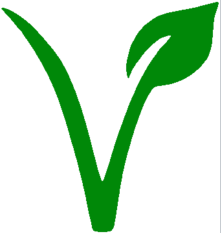 Aioli | Tapenade | 4,5Hollandse Garnalenkroketjes							Van Zoutenbier | Mosterdmayonaise | Toast | 8,8Nacho’s 					      				Guacamole | Sour Cream | Salsa | Gesmolten Kaas | Jalapenõs | 8,8Gemengd Plateau					      			Diverse kazen | Worst | Serranoham | Gemarineerde Olijven | Cornichons |18,5VOORGERECHTENTabouleh Salade 						Bulgur | Feta | Sud ’n Sol Tomaten | Munt | Zonnebloempitten | 8,5Gado Gado 2.0							Tonijn Tataki | Oosterse Groenten Salade | Pinda Crème | Kroepoek Crumble | 11,5Kalfscarpaccio					 Rucola | Krokante Aardappel | Cornichons | Parmezaan | Truffelmayo | 9,5NOT OUTJEHamburgerTwister Friet | Mayonaise of Ketchup | 7,5IJsjeRaketje | 1,5HOOFDGERECHTENVega Shoarma 								Oesterzwam | Griekse Pita | Komkommer | Munt | Yoghurt Knoflooksaus | 11Avocado Burger 							      Avocado | Bieten Broodje | Sla | Jalapeño Pepper Relish | Cheddar | Chipotle Saus | 11Gebakken Polenta 						Shakshuka | Gepocheerd Ei | Chipotle | 13,5Zeebaars Filet Gegrild 							    Basilicum Risotto | Gepofte Cherry Tomaat | Rucola | Parmezaan | 15,5Gado Gado 2.0							Tonijn Tataki | Oosterse Groenten Salade | Pinda Crème | Kroepoek Crumble | 15,5Big Bacon Cheeseburger | 180 gram						100% Rund | Sla | Tomaat | Rode Ui | Augurk | Cheddar | Bacon | Chef’s Special Saus | 12Saté van Kippendij							Atjar | Kroepoek | Pindasaus | 12/15 (2/3 stok)	Entrecôte Irish Beef | 200 gram					                     Gebakken Roseval | Geroosterde Seizoensgroenten | Jus de Veau | 19,5SIDESTwister Friet | Mayonaise of Ketchup | 3,2	Gebakken Krieltjes | 4,2					Gemengde Groene Salade | 3,2						Groente van de Dag | 4,2							ZOETTartelette							Aardbeien | Lemoncurd | 6,5Kaas Dessert								Crème van Comté | Diverse Kazen | Vijgenbrood | Abrikozen Compote | Noterij | 8,5Poffers								Poedersuiker | Roomboter | 5,5